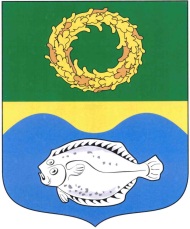 РОССИЙСКАЯ ФЕДЕРАЦИЯКАЛИНИНГРАДСКАЯ ОБЛАСТЬОКРУЖНОЙ СОВЕТ ДЕПУТАТОВМУНИЦИПАЛЬНОГО ОБРАЗОВАНИЯ«ЗЕЛЕНОГРАДСКИЙ ГОРОДСКОЙ ОКРУГ»(первого созыва)   РЕШЕНИЕот  18 и апреля 2018 года	                      № 207 г. ЗеленоградскО внесении изменений в решение окружного Совета депутатов муниципального образования «Зеленоградский городской округ» от 26 ноября 2015 года № 313 «Об установлении на территории муниципального образования «Зеленоградский городской округ» налога на имущество физических лиц»В соответствии с федеральными законами от 6 октября 2003 года              № 131-ФЗ «Об общих принципах организации местного самоуправления в Российской Федерации», от 30 сентября 2017 года № 286-ФЗ «О внесении изменений в часть вторую Налогового кодекса Российской Федерации и отдельные законодательные акты Российской Федерации» и главой 32 части второй Налогового кодекса Российской Федерации, руководствуясь Уставом муниципального образования «Зеленоградский городской округ» окружной Совет депутатов муниципального образования «Зеленоградский городской округ»РЕШИЛ:Внести в решение окружного Совета депутатов муниципального образования «Зеленоградский городской округ» от 26 ноября 2015 года        № 313 «Об установлении на территории муниципального образования «Зеленоградский городской округ» налога на имущество физических лиц»     (с изменениями, внесенными решениями окружного Совета депутатов муниципального образования «Зеленоградский городской округ» от 29 декабря 2016 года № 127, от 03 апреля 2017 года № 137) следующие изменения:в подпункте 1 пункта 3:в абзаце втором слова «жилых помещений» заменить словами «квартир, комнат»;в абзаце четвёртом слова «одно жилое помещение (жилой дом)» заменить словами «один жилой дом».  Опубликовать решение в газете «Волна» и разместить на официальном сайте органов местного самоуправления муниципального образования «Зеленоградский городской округ».  Решение вступает в силу со дня официального опубликования и распространяется на правоотношения, возникшие с 1 января 2018 года. Глава муниципального образования«Зеленоградский городской округ»                                               С.В. Кулаков